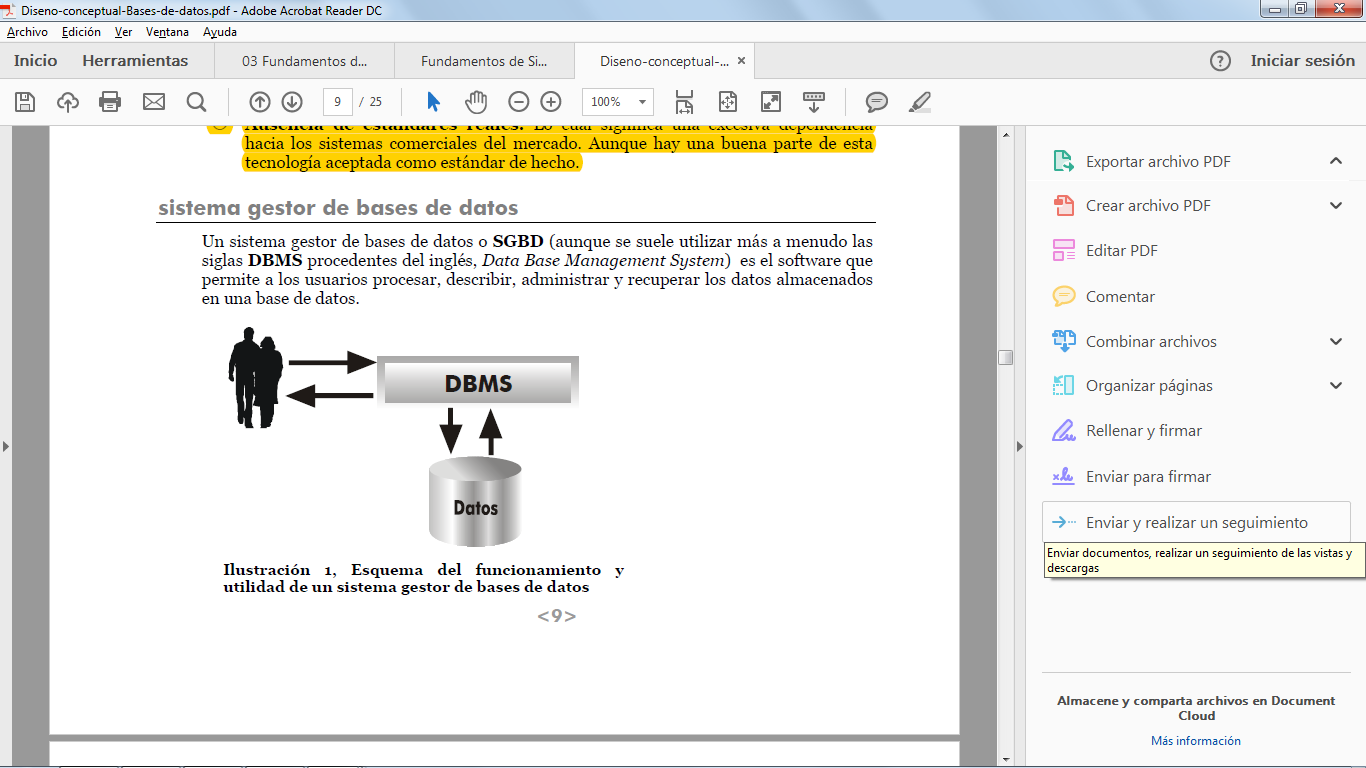 Figura 4, Arquitectura del SGBD, fuente: